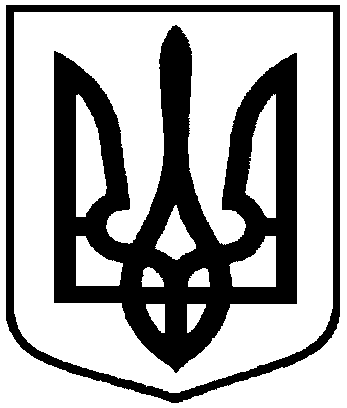 РОЗПОРЯДЖЕННЯМІСЬКОГО ГОЛОВИм. Суми Відповідно до постанови Кабінету Міністрів України від 11.03.2020      № 211 «Про запобігання поширенню на території України коронавірусу COVID-19», керуючись пунктом 20 частини 4 статті 42 Закону України «Про місцеве самоврядування в Україні»:Розпорядження міського голови від 11.03.2020 № 76-Р  «Про відзначення у 2020 році Дня українського добровольця» вважати таким, що втратило чинність.Міський голова 							   О.М. ЛисенкоКохан А.І. 700-561Розіслати: Кохан А.І.від   17.03.2020  № 83-Р Про втрату чинності розпорядження міського голови від 11.03.2020 № 76-Р  «Про відзначення у 2020 році Дня українського добровольця»Директор департаменту комунікацій та інформаційної політикиЗаступник міського голови з питань діяльності виконавчих органів ради    А.І. Кохан   А. І. ДмітрєвскаяНачальник відділу протокольної роботи та контролю     Л.В. Моша	Начальник правового управління     О.В. ЧайченкоЗаступник міського голови, керуючий справами виконавчого комітету     С.Я. Пак 